Постановлениеот  «23 »  марта     2016 года №  9О внесении изменений в постановление  администрации муниципального образования «Октябрьское сельское поселение»    от  02.07.2012 г. № 30 «Об утверждении  административного регламента предоставления муниципальной услуги «Прием  заявлений, документов, а также постановка на учет в качестве нуждающихся в жилых помещениях»      Руководствуясь  Федеральными законами от  01.12..2014 №  419-ФЗ «О внесении изменений в отдельные законодательные акты Российской Федерации  по вопросам социальной защиты инвалидов» Администрация  муниципального образования «Октябрьское сельское поселение» п о с т а н о в и л а :  Внести в  Административный регламент предоставления  муниципальной услуги «Прием заявлений,  документов, а также  постановка на учет в качестве нуждающихся в жилых помещениях», утвержденный постановлением администрации МО «Октябрьское сельское поселение» «Об утверждении административного регламента предоставления муниципальной услуги «Прием заявлений,  документов, а также  постановка на учет в качестве нуждающихся в жилых помещениях» от  02.07.2012 г. №  30,  (далее – Регламент)  следующие изменения:   раздел «Требования к оборудованию места предоставления муниципальной услуги»   в части 2  Регламента  изложить в следующей редакции  : « Требования к помещениям, в которых предоставляется муниципальная услуга, услуга, предоставляемая организацией, участвующей в предоставлении муниципальной услуги, к месту ожидания и приема заявителей, размещению и оформлению визуальной, текстовой и мультимедийной информации о порядке предоставления таких услуг»:       2.10. Помещение, в котором предоставляется муниципальная услуга, обеспечивается необходимым оборудованием (компьютерами, средствами электронно-вычислительной техники, средствами электронного информирования, средствами связи, включая информационно-телекоммуникационную сеть «Интернет», оргтехникой), канцелярскими принадлежностями, информационными и справочными материалами, наглядной информацией, стульями, столами, а также средствами пожаротушения и оповещения
о возникновении чрезвычайной ситуации.	2.11. Вход в помещение, в котором предоставляется муниципальная услуга, оформляется вывеской, содержащей наименование и график работы.	При предоставлении муниципальной услуги обеспечиваются условия беспрепятственного доступа для получателей муниципальных услуг - инвалидов и других лиц с учетом ограничений их жизнедеятельности, в частности, обеспечивается:	возможность сопровождения получателя социальных услуг при передвижении по помещению, в котором предоставляется муниципальная услуга, а также при обращении за муниципальной услугой;	возможность для самостоятельного передвижения по помещению,
в котором предоставляется муниципальная услуга, входа, выхода
и перемещения (в том числе для передвижения в креслах-колясках), для отдыха в сидячем положении, а также доступное размещение оборудования и носителей информации;	дублирование текстовых сообщений голосовыми сообщениями, оснащение помещения, в котором предоставляется муниципальная услуга знаками, выполненными рельефно-точечным шрифтом Брайля, ознакомление с их помощью с надписями, знаками и иной текстовой и графической информацией в помещении для предоставления муниципальной услуги, а также допуск тифлосурдопереводчика, допуск собак-проводников;	дублирование голосовой информации текстовой информацией, надписями и (или) световыми сигналами, информирование о предоставлении муниципальной услуги с использованием русского жестового языка (сурдоперевода), допуск сурдопереводчика.	оказание специалистами, предоставляющими государственную услугу, помощи инвалидам в преодолении барьеров, мешающих получению ими данной услуги наравне с другими лицами, в том числе помощи при подаче заявления и документов на предоставление муниципальной услуги.	В целях удобной парковки автомобилей граждан у здания,
в котором предоставляется муниципальная услуга, оборудуется автостоянка. Доступ граждан к парковочным местам является бесплатным.	На автостоянках выделяется не менее 10 процентов мест
(но не менее одного места) для парковки специальных автотранспортных средств инвалидов. Указанные места для парковки не должны занимать иные транспортные средства. Инвалиды пользуются местами для парковки специальных автотранспортных средств бесплатно.	Места предоставления муниципальной услуги оборудуются комфортными местами ожидания, предназначенными для граждан. 	В местах предоставления муниципальной услуги предусматривается оборудование доступных мест общего пользования (туалетов) и хранения верхней одежды посетителей.	2.12. Рабочие места специалистов, осуществляющих предоставление муниципальной услуги, оснащаются настенными вывесками или настольными табличками с указанием фамилии, имени, отчества и должности специалиста.	2.13. Места для информирования оборудуются визуальной, текстовой информацией, размещаемой на информационных стендах, обновляемой по мере изменения действующего законодательства, регулирующего предоставление муниципальной услуги, и изменения справочных сведений. 2.14.	На официальном сайте   в информационно – телекоммуникационной сети «Интернет»: по адресу:  https://vip.gov.mari.ru/morki/oktyabrsk/Pages/about.aspx размещается следующая информация:-	извлечения из нормативных правовых актов, содержащих нормы, регулирующие деятельность по предоставлению муниципальной услуги;-	текст Административного регламента;перечень документов, необходимых для предоставления муниципальной услуги, и требования, предъявляемые к этим документам;место расположение, график (режим) работы, номера телефонов, адреса Интернет - сайтов, организаций, в которых заявители могут получить документы, необходимые для предоставления муниципальной услуги;режим работы комиссии;основания отказа в предоставлении муниципальной услуги;порядок информирования о ходе предоставления муниципальной услуги;- ФИО главы администрации МО «Октябрьское сельское поселение»- порядок обжалования решений, действий или бездействия работников, предоставляющих муниципальную услугу. 2.15. Информирование о ходе предоставления муниципальной услуги осуществляется    специалистом администрации при личном контакте с заявителями, с использованием средств Интернета, почтовой и телефонной связи.2.16.	Заявители, представившие документы для предоставления
муниципальной услуги, в обязательном порядке информируются секретарем комиссии:об основаниях для отказа в предоставлении муниципальной услуги;о сроке завершения оформления документов и возможности их получения2. Обнародовать настоящее постановление в установленном порядке на информационных стендах сельского поселения и разместить   в информационно – телекоммуникационной сети «Интернет» по адресу:  https://vip.gov.mari.ru/morki/oktyabrsk/Pages/about.aspxНастоящее  постановление  вступает  в  силу   со дня его   обнародования.Контроль за исполнением настоящего постановления возложить на главного специалиста администрации.             Глава администрации МО«Октябрьское сельское поселения»                                                     В. ИльминовРОССИЙ ФЕДЕРАЦИЙМАРИЙ ЭЛ РЕСПУБЛИКА «ОКТЯБРЬСКИЙ  ЯЛ  КУНДЕМ»МУНИЦИПАЛЬНЫЙ ОБРАЗОВАНИЙЫН АДМИНИСТРАЦИЙЖЕ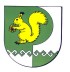 РОССИЙСКАЯ ФЕДЕРАЦИЯРЕСПУБЛИКА МАРИЙ ЭЛАДМИНИСТРАЦИЯ МУНИЦИПАЛЬНОГООБРАЗОВАНИЯ «ОКТЯБРЬСКОЕ  СЕЛЬСКОЕ ПОСЕЛЕНИЕ»